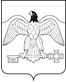 СОБРАНИЕ ДЕПУТАТОВКАРАБАШСКОГО ГОРОДСКОГО ОКРУГАЧЕЛЯБИНСКОЙ ОБЛАСТИРЕШЕНИЕот « 28 »  апреля   2016г.                                                                                 № 96О внесении дополнения в Положениео порядке проведения конкурса по отбору кандидатур на должность главыКарабашского городского округа Челябинской области, утвержденноеРешением Собрания депутатовКарабашского городского округаот 20.08.2015г. № 691Рассмотрев представление Управления федеральной службы безопасности Российской Федерации по Челябинской области от 30.03.2016г. № 129/6-3216 об устранении причин и условий, способствующих реализации угроз безопасности РФ, в соответствии с Федеральным законом от 06.10.2003г. № 131-ФЗ «Об общих принципах организации местного самоуправления в Российской Федерации», Законом РФ от 21.07.1993г. № 5485-I "О государственной тайне", Инструкцией о порядке допуска должностных лиц и граждан Российской Федерации к государственной тайне, утвержденной Постановлением Правительства Российской Федерации от 06.02.2010г. № 63,руководствуясь Уставом Карабашского городского округа,Собрание депутатов Карабашского городского округа РЕШАЕТ:        1. Внести в Положение о порядке проведения конкурса по отбору кандидатур на должность главы Карабашского городского округа Челябинской области, утвержденное Решением Собрания депутатов Карабашского городского округа от 20.08.2015г. № 691 следующее дополнение:          - пункт19 дополнить абзацем изложив его в следующей редакции: «По характеру выполняемых должностных (специальных, функциональных) обязанностей предусматривается доступ к сведениям, составляющим государственную тайну, граждане могут быть назначены на эти должности только после оформления допуска к государственной тайне по соответствующей форме.Оформление гражданам допуска к государственной тайне осуществляется по месту работы (службы)».         2. Настоящее решение вступает в силу со дня его официального опубликования.        3. Опубликовать настоящее решение в средствах массовой информации и разместить на сайте администрации Карабашского городского округа http://www.karabash-go.ru в сети «Интернет».Председатель Собрания депутатов                          Глава КарабашскогоКарабашского городского округа                            городского округа______________  Д.С. Шуткин                                 ____________О.Г. Буданов		